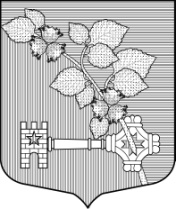 АДМИНИСТРАЦИЯВИЛЛОЗСКОГО ГОРОДСКОГО ПОСЕЛЕНИЯЛОМОНОСОВСКОГО РАЙОНА      Распоряжение № 172   от  « 26» декабря 2022 г.                                        	                                  гп. Виллози«О мерах по обеспечению безопасности населения при использовании и реализациипиротехнической продукции на территории Виллозского городского поселения в период с 31.12.2022 по 08.01.2023»В целях обеспечения безопасности населения при приобретении и применении пиротехнической продукции, снижения угрозы возникновения пожаров в местах хранения и реализации пиротехнической продукции на территории Виллозского городского поселения в период с 31.12.2022 по 08.01.2023, в соответствии с распоряжением губернатора Ленинградской области от 22.12.2022 №991-рг «О дополнительных мерах по повышению пожарной безопасности на объектах с массовым пребыванием людей при подготовке и проведении мероприятий с 31 декабря 2022 года по 8 января 2023 года и признании утратившим силу распоряжения Губернатора Ленинградской области от 23 декабря 2021 года № 1276-рг», разделом 23 Постановления Правительства РФ от 16.09.2020 № 1479 «Об утверждении Правил противопожарного режима в Российской Федерации»РАСПОРЯЖАЮСЬ:Запретить использование пиротехнической продукции в помещениях муниципальных учреждений Виллозского городского поселения.Информировать население о необходимости выполнении требований пожарной безопасности при применении и реализации пиротехнических изделий бытового назначения.Ознакомить руководителей муниципальных учреждений Виллозского городского поселения с настоящим распоряжением.Настоящее Распоряжение вступает в силу с момента его подписания.Контроль за исполнением настоящего Распоряжения оставляю за собой.Глава администрации 	Виллозского городского поселения	    С.В. Андреева